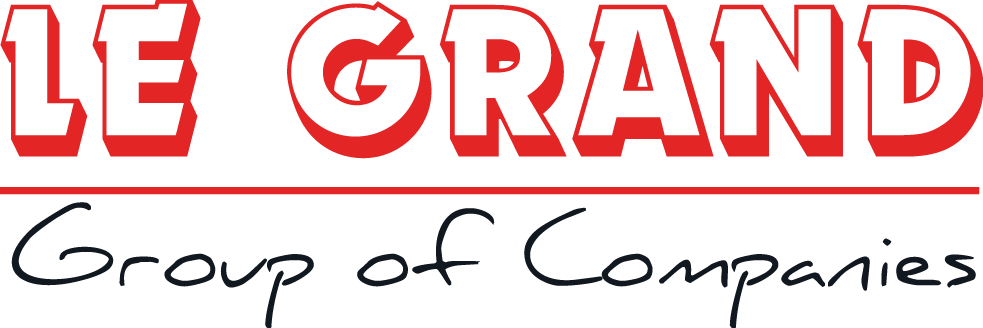 Προσφορά Ακτοπλοϊκής  Εκπαιδευτικής Εκδρομής 2ΟΥ ΕΠΑΛ  ΗΡΑΚΛΕΙΟΥ ΠΑΤΡΑ &  ΝΑΥΠΛΙΟ .Αναχώρηση  29/03/2022Επιστροφή   02/04/2022Σας  καταθέτουμε την  πρόσφορα   μας  με βάση  την  προκήρυξη  σας η οποία  δημοσιεύτηκε  στις  03/03/2022  για ακτοπλοϊκή  εκπαιδευτική εκδρομή στην ΠΆΤΡΑ & ΝΑΥΠΛΙΟ  για 40  Μαθητές και 4  Συνοδούς καθηγητές με αποδοχή  διαμόρφωση του προγράμματος  όπως επιθυμεί το σχολείο σας.  Εάν επιλέξετε  ΑΝΕΚ-SUPERFAST  οι  παραπάνω τιμές μειώνονται  κατά  5€ ανα άτομο. Τιμές ανα  ξενοδοχείο :ΑSTIR HOTEL 4****  www.hotelastirpatras.gr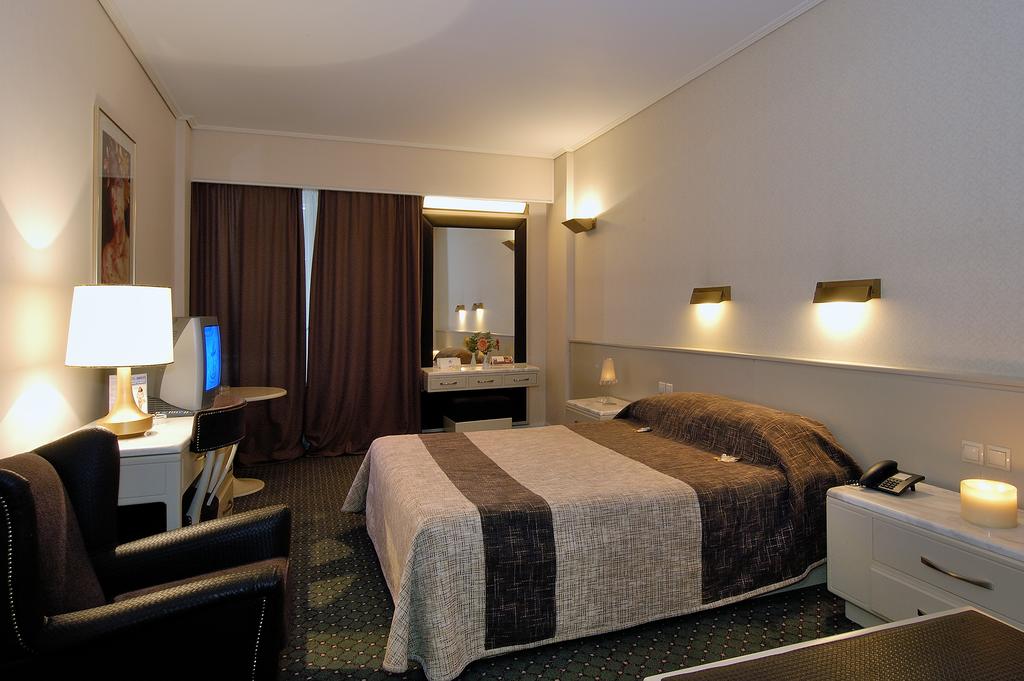 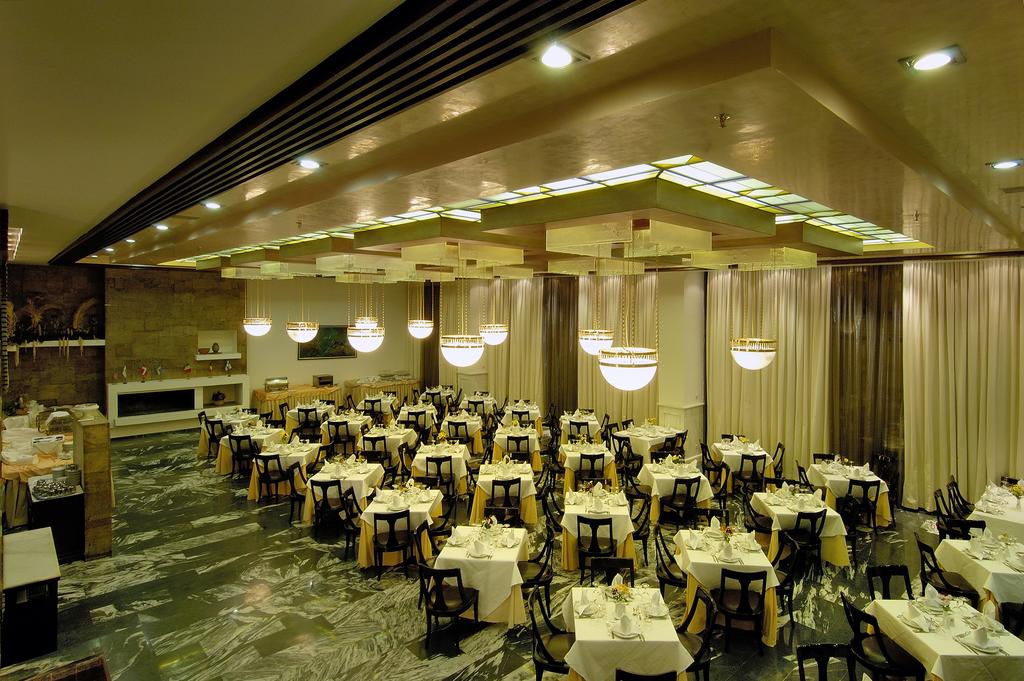  Mediterranee  Hotel 3***  Πάτρα  www.mediterranee.gr    Αγ. Νικολάου 18, Πάτρα, 26221,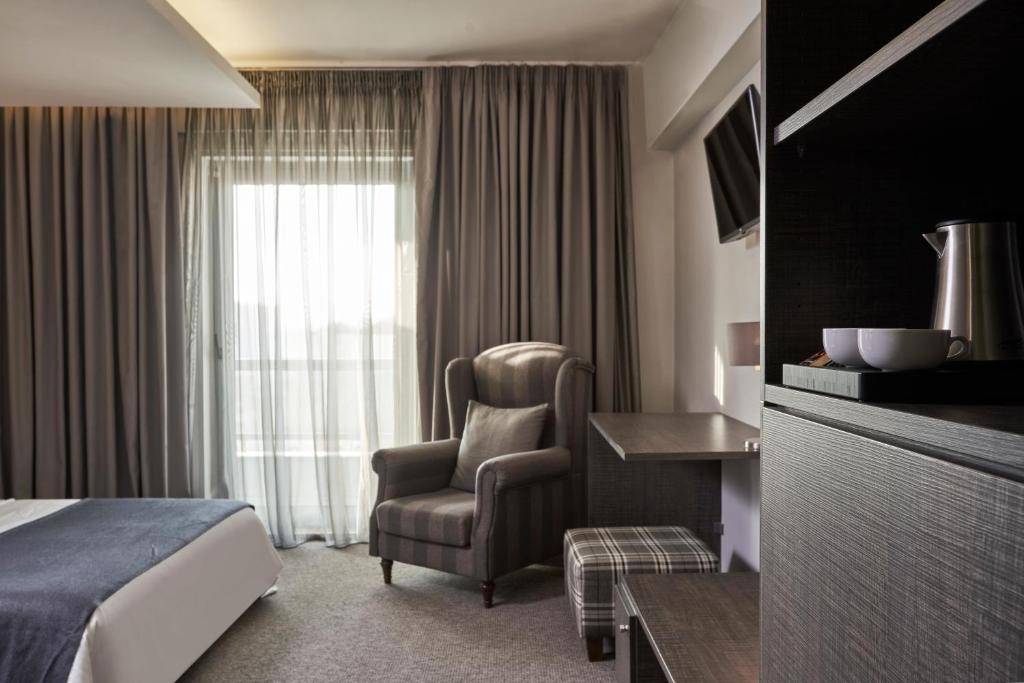 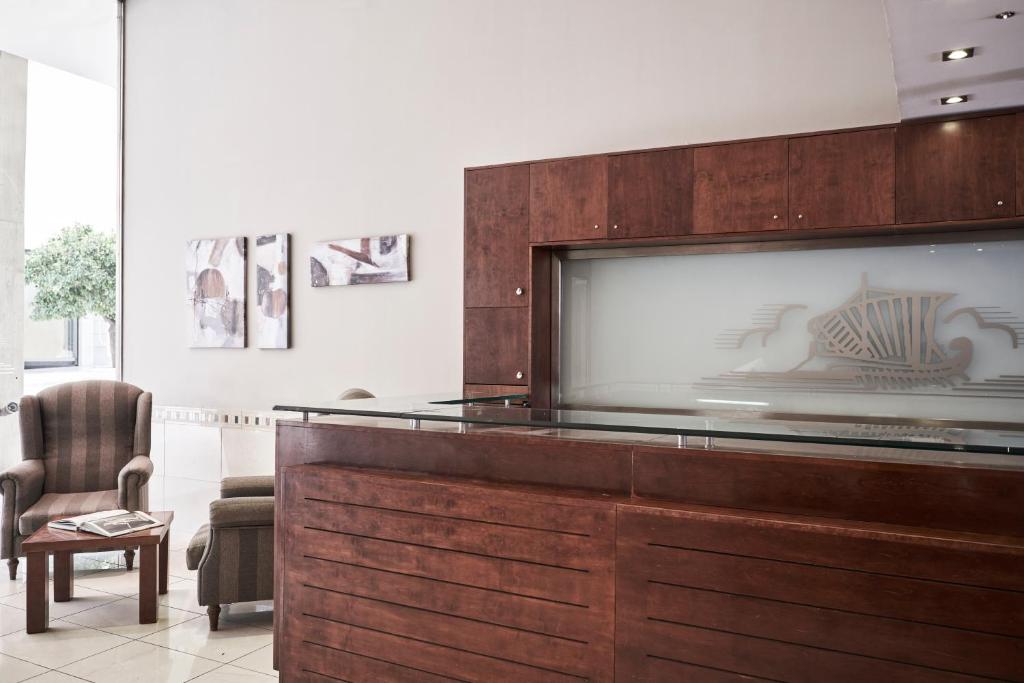 ΜΟΧΥ  ΗΟΤΕL ΠΑΤΡΑ 3***  www.marriott.com 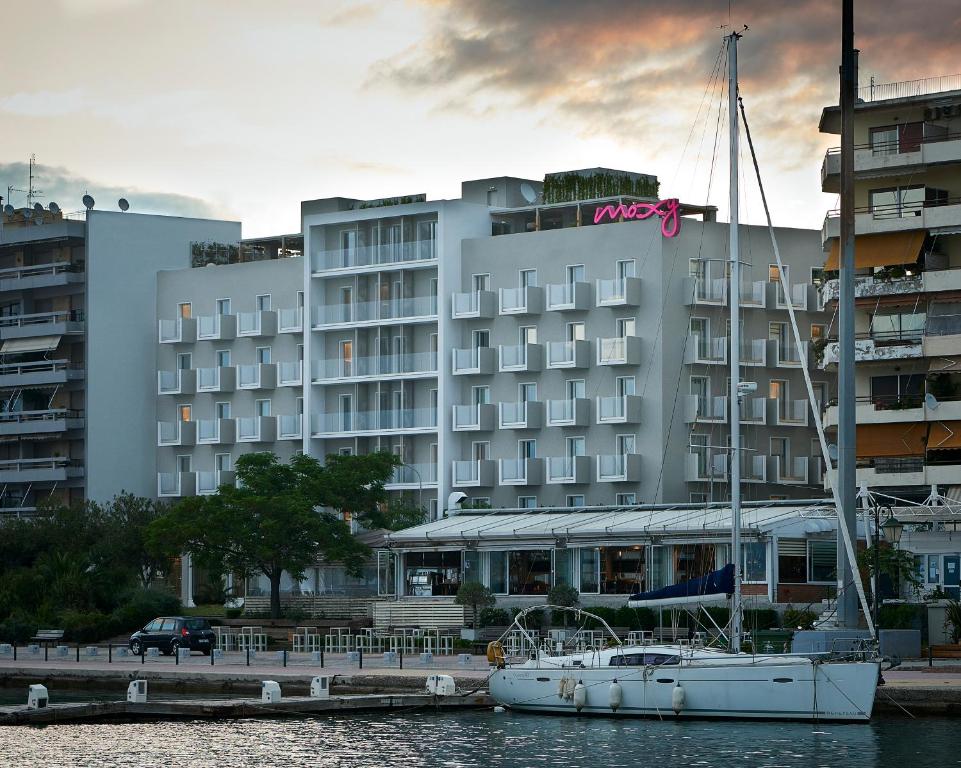 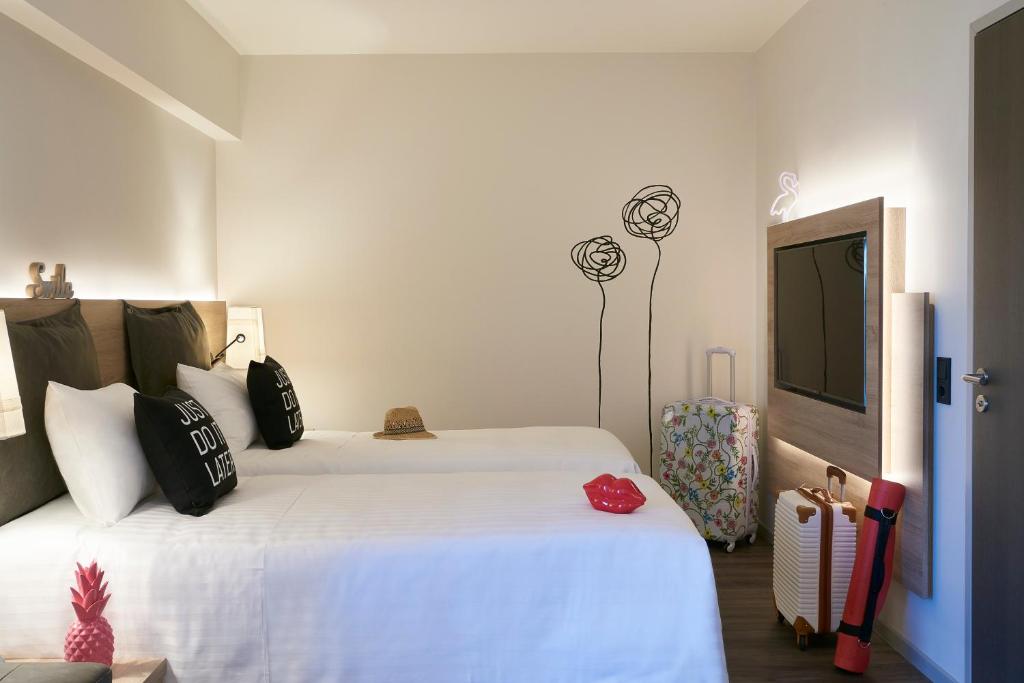 VICTORIA  HOTEL 3***  NAYΠΛΙΟΝ  www.hotelvictoria.gr	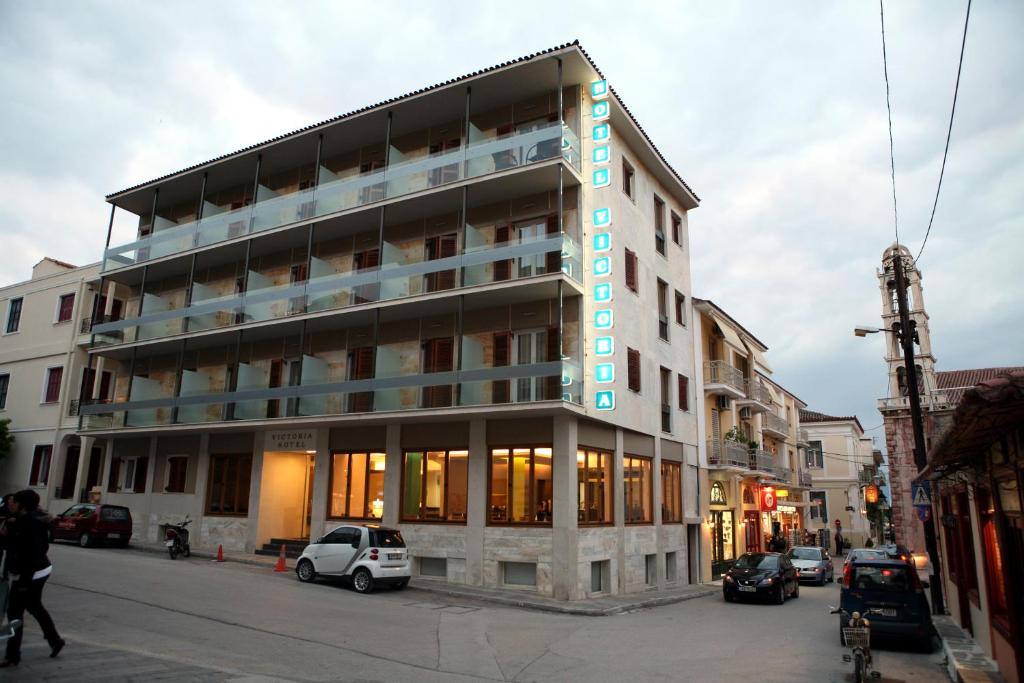 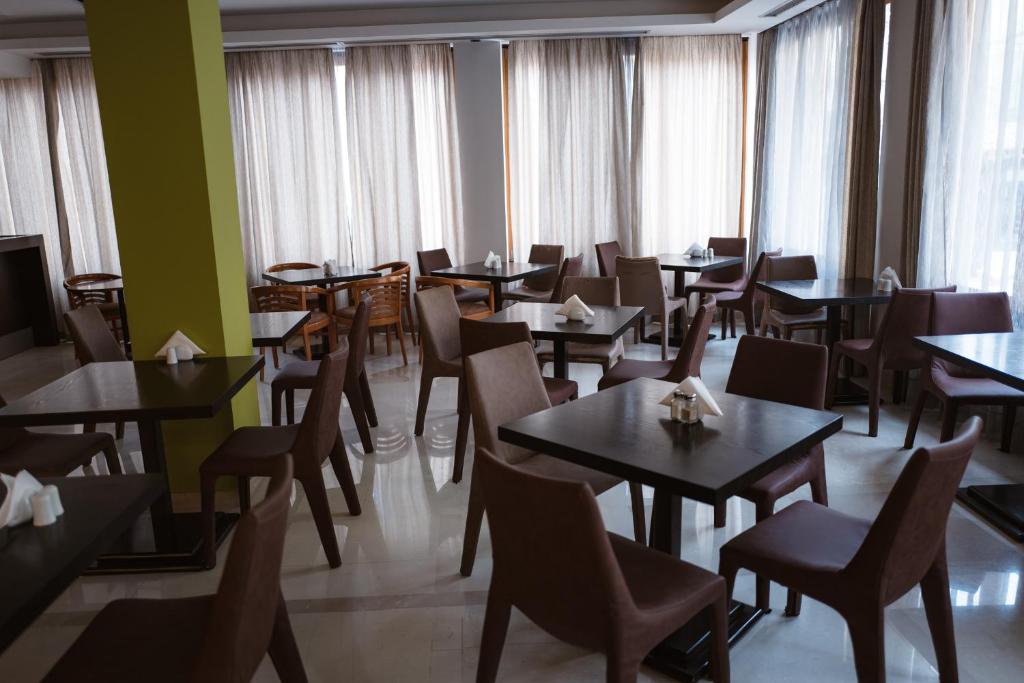 King Minos Hotel   4****  TOΛΟ www.minoanhotels.gr 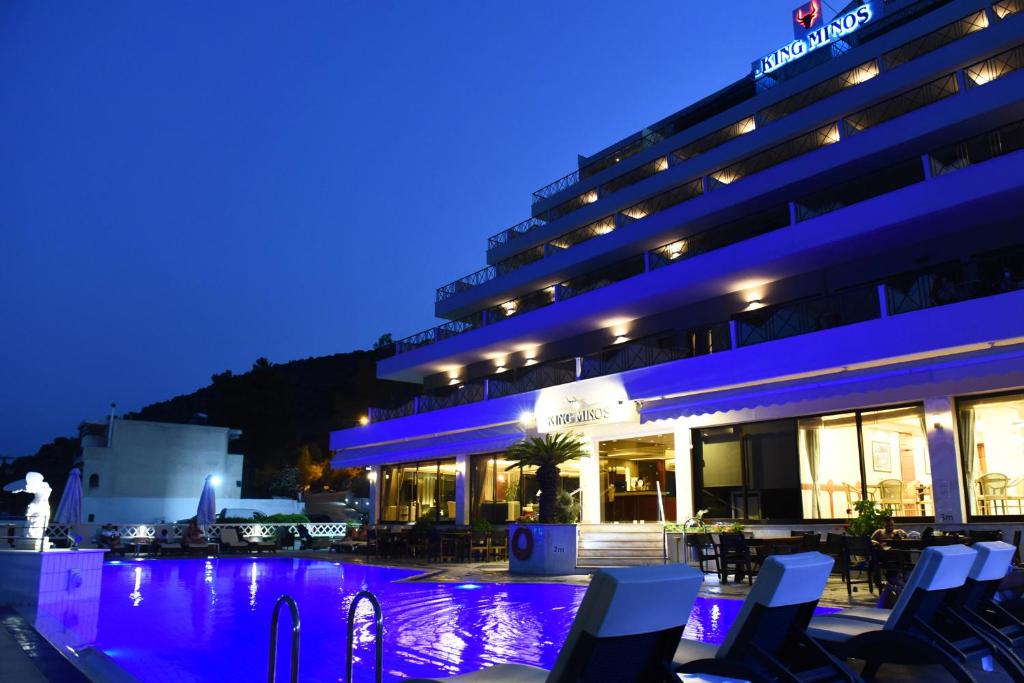 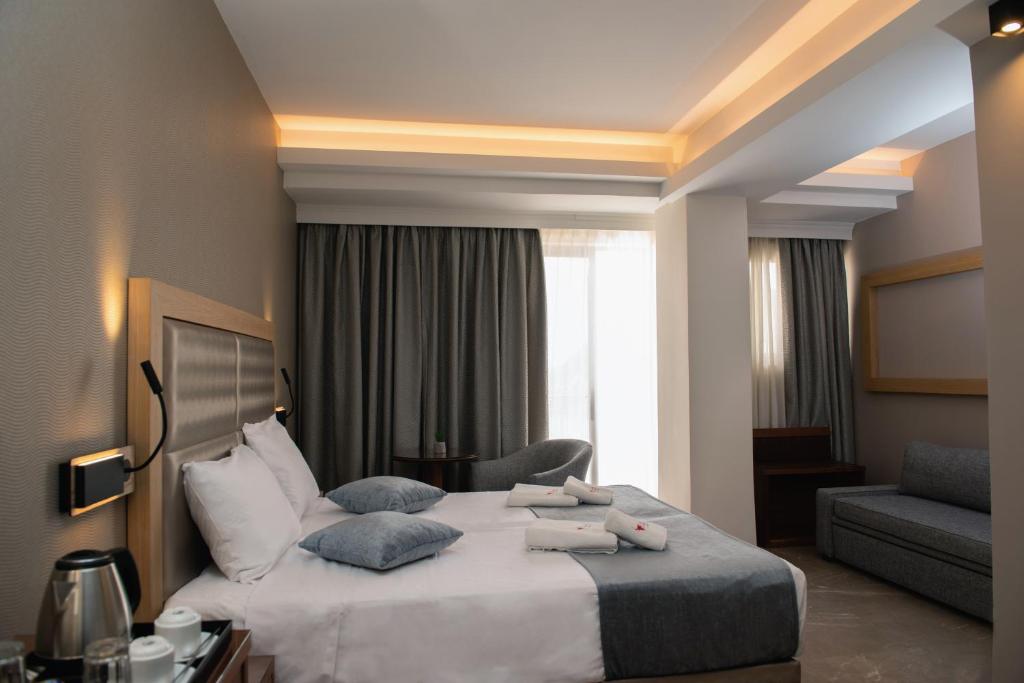 ASTIR  HOTEL ΠΑΤΡΑ   + VICTORIA  HOTEL  ΝΑΥΠΛΙΟΝ Τιμη  ανά  άτομο  202  (40 ατομα -4  free =7272€)Γεύμα στο  ASTIR  ανά άτομο 7€ ΑSTIR  HOTEL ΠΑΤΡΑ +ΚΙΝG MINOS TOΛΟ Τιμη  ανά  άτομο  199  (40 ατομα -4  free =7164€)Γεύμα στο  ASTIR  ανά άτομο 7€ MEDITERANNE HOTEL ΠΑΤΡΑ &  VICTORIA ΝΑΥΠΛΙΟΝ Τιμή  ανά  άτομο  195  (40 ατομα -4  free =7020€) Γεύμα η  Δείπνο στην Πάτρα ταβέρνα Γαστρονόμος (πλησίον του ξενοδοχείου  Mediteranne  9€ το  άτομο/πλήρες γεύμα με αναψυκτικό. MEDITERANNE HOTEL ΠΑΤΡΑ &  ΚΙΝG MINOS TOΛΟ      Τιμή  ανά  άτομο  192  (40 ατομα -4  free =6912€)Γεύμα η  Δείπνο στην Πάτρα ταβέρνα Γαστρονόμος (πλησίον του ξενοδοχείου  Mediteranne  9€ το  άτομο/πλήρες γεύμα με αναψυκτικό. Μoxy  Hotel Πάτρα  &  VICTORIA  HOTEL NAYΠΛΙΟΝ     Τιμή  ανά  άτομο  221  (40 ατομα -4  free =7956€)Τιμή  για  γεύμα η Δείπνο  στο  ξενοδοχείο MOXY  5€ ανά άτομο  Μoxy  Hotel Πάτρα  &  ΚΙΝG MINOS TOΛΟ.       Τιμή  ανά  άτομο  218  (40 ατομα -4  free =7848€)Τιμή  για  γεύμα η Δείπνο στο  ξενοδοχείο MOXY  5€ ανά άτομο Περιλαμβάνονται  Ακτοπλοϊκά εισιτήρια με Μινωικές Γραμμές  H ANEK Ηράκλειο-Πειραιά-Ηράκλειο σε τετράκλινες & Τρίκλινες  καμπίνες για μαθητές .Μονόκλινες + Δίκλινες για τους καθηγητές με δείπνο στο εστιατόριο του πλοίου .Πρόγραμμα επισκέψεων  και εκδρομών πολυτελές  τουριστικό πούλμαν 5*****  με   ευγενείς και συνεργάσιμους οδηγούς. Δύο Διανυκτερεύσεις  με πρωινό στα προτεινόμενα ξενοδοχεία στην Πάτρα  με πρωινό σε δωμάτια Τρίκλινα  και Δίκλινα για Μαθητές χωρίς ράντζο  .  Νυχτερινές  εξόδους με έξτρα  οδηγούς για ομαδική βραδινή διασκέδαση . Συνοδοί καθηγητές δωρεάν  σε Μονόκλινα  δωμάτια με πρωινό .Ανά  10 μαθητές  1  μαθητής Δωρεάν στις 40 συμμετοχές  4 άτομα δωρεάν. Ξενάγηση στην Αρχαιολογικό  χώρο της Αρχαίας Ολυμπίας . Αποδοχή ποινικής ρήτρας σε περίπτωση αθέτησης οποιονδήποτε όρου του συμβολαίου. ΦΠΑ-Διόδια Εισιτήρια Γέφυρας ΑΝΤΙΡΙΟ-ΡΙΟ  .Ασφάλεια Αστικής επαγγελματικής ευθύνης σύμφωνα με τον κανονισμό του Υπουργείου Παιδείας, Ταξιδιωτική ασφάλεια  ΙΝΤΕΡΑΜΕΡΙCAN με το πληρέστερο πρόγραμμα της  ελληνικής αγοράς  με την επωνυμία <<ΕΧΤRA>>.Επισυνάπτουμε  αντίγραφο με τις αναλυτικές  καλύψεις  του προγράμματος  το οποίο περιλαμβάνει κάλυψη για ασθένεια + ατύχημα +για covid 19  + ξενοδοχείο καραντίνας Πρόβλεψη διαχείρισης σε περίπτωση που η εκδρομή δεν πραγματοποιηθεί τις προβλεπόμενες ημερομηνίες. Επιλογή των καλυτέρων χώρων  για διασκέδαση και εστίαση. Επιστροφή χρημάτων σε μαθητή που θα ακυρώσει για σοβαρό προσωπικό λόγο.Ατομικές  αποδείξεις μαθητών.ΔΕΝ ΠΕΡΙΛΑΜΒΑΝΕΤΑΙ ο φόρος διαμονής στα ξενοδοχεία. (3€ το δωμάτιο στα  ξενοδοχεία 4**** /& 1,5€ το δωμάτιο  στα ξενοδοχεία  3***) Συνοπτικό  πρόγραμμα εκδρομής.Τρίτη 29/3/2022 Αναχώρηση από το Ηράκλειο ακτοπλοϊκώς. Για το Λιμάνι του Πειραιά . Τετάρτη 30/3/2022 Άφιξη στον Πειραιά – Επιβίβαση σε λεωφορείο μας και αναχώρηση για  Αράχοβα - Δελφοί - Πάτρα. Μετάβαση και τακτοποίηση στο ξενοδοχείο. Βραδινή έξοδος.  Πέμπτη 31/03/2022 Πάτρα – Αρχαία Ολυμπία (ξενάγηση). Επιστροφή στην Πάτρα (ξενοδοχείο). Βραδινή έξοδος.  Παρασκευή 1/4/2022 Αναχώρηση για Ναύπλιο. Ορεινή Αρκαδία. Άφιξη Ναύπλιο. Τακτοποίηση ξενοδοχείο. Βραδινή έξοδος.  Σάββατο 2/4/2022 Αναχώρηση από Ναύπλιο – Μυκήνες– Επίδαυρος – Πειραιάς. Σε περίπτωση  επιλογής  συνοδού γραφείο μας   θα  υπάρχει προσαύξηση  στις παραπάνω τιμές  5€  ανά  μαθητή. Προσφορά  του γραφείου μας  για την λαχειοφόρο  αγορά των μαθητών .Διαμονή 2 ατόμων  σε Δίκλινο δωμάτιο Ημιδιατροφή  σε  ξενοδοχείο  4 ****  στην Κρήτη.Για οποιαδήποτε επιπρόσθετη  πληροφορία είμαστε στην διάθεση σας. Με εκτίμηση .Καλαθάκης Βαγγέλης 2810301743+6948880852Le Grand Tourism Enterprises AE.ΤΜΗΜΑ ΕΚΔΡΟΜΩΝ